Поступления денежных средств за май 2022 г.Через расчетный счет (безналичным путем)Через официальный сайт (безналичным путем: перечисление денежных средств в учетом уплаченной комиссии 3085,67 по договору от 30.06.2021 с ООО «РОБОКАССА» за период с 26.04.2022 по 04.05.2022 НДС не облагается)Выражаем благодарность каждому участнику благотворительных проектов в том числе:Меметову Февзи Шевзеровичу, Авчухову Александру Вадимовичу, Асановой Ленмаре Эрнестовне, Гафаровой Эмине Перитовне, Османовой Алине Нарленовне, Сулеймановой Сивиле Якубовне, Алиеву Казиму Алиевичу, Абдулганиеву Сияру Соиновичу,Эмираметовой Асибе Айдеровне, Умеровой Эльвире Усмановне, Джалиловой Мунире Халиловне, Аджиумеровой Надие Рифатовне, Мулашировой Эвелине Усмановне, Аджимамбетову Айдеру Аметовичу, Аблязисовой Лемаре Садыковне, Тейфукову Рустему Анафиевичу, Тупчук Диляре Рустемовне, Мамутову Эрнесу Сейрановичу, Эминовой Сафие Люмановне, Сейдалиеву Эмилю Исаевичу, Сулеймановой Джевер Якубовне, Мемедеминову Руслану Владиленовичу, Суюнову Руслану Халиловичу, Мустафаеву Арифу Рустемовичу, Мемеджанову Диляверу Наримановичу, Абдураманову Рустему Рашидовичу, Асанову Али Энверовичу, Аметову Сирану Гуливеровичу, Измаиловой Леннаре Усмановне, Карагёз Мустафе, Адилову Бекиру Биляловичу, Фаустовой Альбине Фазыловне, Юнусову Таиру Искендеровичу,  Рамазановой Сафие Эскендеровне, Решитовой Сусанне Акимовне, Аблязизовой Эмине Музаферовне, Вели Зенифе Эмиралиевне, Данабаеву Руслану Бахтиёровичу, Зарипову Асану Равильевичу, Джемилеву Эльдару Назимовичу, Искендерову Зиятхану Юсифу, Салимову Руслану Магомедрасуловичу, Кайбулаеву Дамиру Али Оглы, Амет-Устаевой Диляре Мамметовне, Абдурашитову Эрнесту Эмираметовичу, Яруллину Вильдану Наилевичу, Ильясовой Сание Диловеровне, Мамедовой Улдуз Али Кызы, Максимчук Кристине Викторовне, Сейтхалиловой Ливизе Джаферовне, Тохторову Асану Сейдаметовичу, Местной Религиозной Организации Мусульман «Ички» Духовного Управления Мусульман Республики Крым и Города Севастополь.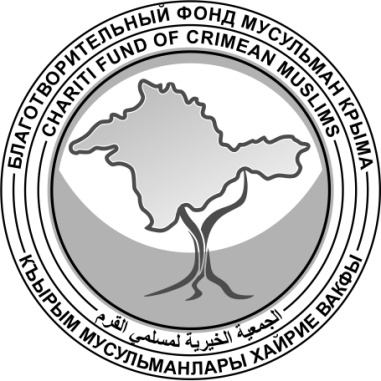 БЛАГОТВОРИТЕЛЬНЫЙ ФОНД МУСУЛЬМАН КРЫМАالجمعية الخيرية لمسلمي القرمКЪЫРЫМ МУСУЛЬМАНЛАРЫ ХАЙРИЕ ВАКФЫ№ДатаСуммаОснование№ДатаСуммаОснование101.05.20227000,00Благо Списание с карты №2200********25 МЕМЕТОВ ФЕВЗИ ШЕВЗЕРОВИЧ201.05.202250,00       Благотворительный взнос по Договору № 4322 от 30.04.2021, реестр от 04.05.2022   г.: Благотворительный взнос от ФИО АВЧУХОВ Александр Вадимович301.05.2022150,00    Благотворительный взнос по Договору № 4322 от 30.04.2021, реестр от 04.05.2022   г.: Благотворительный взнос от ФИО АСАНОВА ЛЕНМАРА ЭРНЕСТОВНА401.05.2022290,00       Благотворительный взнос по Договору № 4322 от 30.04.2021, реестр от 04.05.2022   г.: Благотворительный взнос от ФИО ГАФАРОВА ЭМИНЕ ПЕРИТОВНА501.05.2022300,00       Благотворительный взнос по Договору № 4322 от 30.04.2021, реестр от 04.05.2022   г.: Благотворительный взнос от ФИО ОСМАНОВА Алина НАРЛЕНОВНА601.05.2022300,00       Благотворительный взнос по Договору № 4322 от 30.04.2021, реестр от 04.05.2022   г.: Благотворительный взнос от ФИО СУЛЕЙМАНОВА СИВИЛЯ ЯКУБОВНА701.05.2022300,00       Благотворительный взнос по Договору № 4322 от 30.04.2021, реестр от 04.05.2022   г.: Благотворительный взнос от ФИО АЛИЕВ КАЗИМ АЛИЕВИЧ801.05.2022500,00       Благотворительный взнос по Договору № 4322 от 30.04.2021, реестр от 04.05.2022   г.: Благотворительный взнос от ФИО АБДУЛГАНИЕВ СИЯР СОИНОВИЧ901.05.2022500,00       Благотворительный взнос по Договору № 4322 от 30.04.2021, реестр от 04.05.2022   г.: Благотворительный взнос от ФИО ЭМИРАМЕТОВА АСИБЕ АЙДЕРОВНА1001.05.2022600,00       Благотворительный взнос по Договору № 4322 от 30.04.2021, реестр от 04.05.2022   г.: Благотворительный взнос от ФИО Умерова Эльвира Усмановна 1101.05.2022600,00       Благотворительный взнос по Договору № 4322 от 30.04.2021, реестр от 04.05.2022   г.: Благотворительный взнос от ФИО ДЖАЛИЛОВА МУНИРЕ ХАЛИЛОВНА1201.05.2022600,00       Благотворительный взнос по Договору № 4322 от 30.04.2021, реестр от 04.05.2022   г.: Благотворительный взнос от ФИО АДЖИУМЕРОВА НАДИЕ РИФАТОВНА1301.05.2022990,00       Благотворительный взнос по Договору № 4322 от 30.04.2021, реестр от 04.05.2022   г.: Благотворительный взнос от ФИО МУЛАШИРОВА ЭВЕЛИНА УСМАНОВНА1401.05.20221 000,00       Благотворительный взнос по Договору № 4322 от 30.04.2021, реестр от 04.05.2022   г.: Благотворительный взнос от ФИО АДЖИМАМБЕТОВ АЙДЕР АМЕТОВИЧ1501.05.20221 000,00       Благотворительный взнос по Договору № 4322 от 30.04.2021, реестр от 04.05.2022   г.: Благотворительный взнос от ФИО АБЛЯЗИСОВА ЛЕМАРА САДЫКОВНА1601.05.20221 000,00       Благотворительный взнос по Договору № 4322 от 30.04.2021, реестр от 04.05.2022   г.: Благотворительный взнос от ФИО ТЕЙФУКОВ РУСТЕМ АНАФИЕВИЧ1701.05.20221 000,00       Благотворительный взнос по Договору № 4322 от 30.04.2021, реестр от 04.05.2022   г.: Благотворительный взнос от ФИО ТУПЧУК ДИЛЯРА РУСТЕМОВНА1801.05.20221 200,00       Благотворительный взнос по Договору № 4322 от 30.04.2021, реестр от 04.05.2022   г.: Благотворительный взнос от ФИО МАМУТОВ ЭРНЕС СЕЙРАНОВИЧ1901.05.20221 500,00       Благотворительный взнос по Договору № 4322 от 30.04.2021, реестр от 04.05.2022   г.: Благотворительный взнос от ФИО ЭМИНОВА САФИЕ ЛЮМАНОВНА2001.05.20221 500,00       Благотворительный взнос по Договору № 4322 от 30.04.2021, реестр от 04.05.2022   г.: Благотворительный взнос от ФИО СЕЙДАЛИЕВ ЭМИЛЬ ИСАЕВИЧ2101.05.20221 500,00       Благотворительный взнос по Договору № 4322 от 30.04.2021, реестр от 04.05.2022   г.: Благотворительный взнос от ФИО Сулейманова Джевер Якубовна2201.05.20221 500,00       Благотворительный взнос по Договору № 4322 от 30.04.2021, реестр от 04.05.2022   г.: Благотворительный взнос от ФИО МЕМЕДЕМИНОВ РУСЛАН ВЛАДИЛЕНОВИЧ2301.05.20221 500,00       Благотворительный взнос по Договору № 4322 от 30.04.2021, реестр от 04.05.2022   г.: Благотворительный взнос от ФИО Суюнов Руслан Халилович2401.05.20221 500,00       Благотворительный взнос по Договору № 4322 от 30.04.2021, реестр от 04.05.2022   г.: Благотворительный взнос от ФИО МУСТАФАЕВ АРИФ РУСТЕМОВИЧ2501.05.20221 800,00       Благотворительный взнос по Договору № 4322 от 30.04.2021, реестр от 04.05.2022   г.: Благотворительный взнос от ФИО Мемеджанов Дилявер Нариманович2601.05.20222 000,00       Благотворительный взнос по Договору № 4322 от 30.04.2021, реестр от 04.05.2022   г.: Благотворительный взнос от ФИО АБДУРАМАНОВ РУСТЕМ РАШИДОВИЧ2701.05.20222 000,00       Благотворительный взнос по Договору № 4322 от 30.04.2021, реестр от 04.05.2022   г.: Благотворительный взнос от ФИО Суюнов Руслан Халилович2801.05.20222 100,00       Благотворительный взнос по Договору № 4322 от 30.04.2021, реестр от 04.05.2022   г.: Благотворительный взнос от ФИО АСАНОВ АЛИ ЭНВЕРОВИЧ2901.05.20222 100,00       Благотворительный взнос по Договору № 4322 от 30.04.2021, реестр от 04.05.2022   г.: Благотворительный взнос от ФИО АМЕТОВ СИРАН ГУЛИВЕРОВИЧ3001.05.20222 500,00       Благотворительный взнос по Договору № 4322 от 30.04.2021, реестр от 04.05.2022   г.: Благотворительный взнос от ФИО ИЗМАИЛОВА ЛЕННАРА УСМАНОВНА3101.05.20223 000,00       Благотворительный взнос по Договору № 4322 от 30.04.2021, реестр от 04.05.2022   г.: Благотворительный взнос от ФИО КАРАГЁЗ МУСТАФА3201.05.202210 000,00       Благотворительный взнос по Договору № 4322 от 30.04.2021, реестр от 04.05.2022   г.: Благотворительный взнос от ФИО АДИЛОВ БЕКИР БИЛЯЛОВИЧ3302.05.2022228,00       Благотворительный взнос по Договору № 4322 от 30.04.2021, реестр от 04.05.2022   г.: Благотворительный взнос от ФИО ФАУСТОВА АЛЬБИНА ФАЗЫЛОВНА3402.05.2022300,00       Благотворительный взнос по Договору № 4322 от 30.04.2021, реестр от 04.05.2022   г.: Благотворительный взнос от ФИО ЮНУСОВ ТАИР ИСКЕНДЕРОВИЧ3502.05.2022900,00       Благотворительный взнос по Договору № 4322 от 30.04.2021, реестр от 04.05.2022   г.: Благотворительный взнос от ФИО Рамазанова Сафие Эскендеровна3602.05.20221 000,00       Благотворительный взнос по Договору № 4322 от 30.04.2021, реестр от 04.05.2022   г.: Благотворительный взнос от ФИО РЕШИТОВА СУСАННА АКИМОВНА3702.05.20221 000,00       Благотворительный взнос по Договору № 4322 от 30.04.2021, реестр от 04.05.2022   г.: Благотворительный взнос от ФИО АБЛЯЗИЗОВА ЭМИНЕ МУЗАФЕРОВНА3802.05.20221 000,00       Благотворительный взнос по Договору № 4322 от 30.04.2021, реестр от 04.05.2022   г.: Благотворительный взнос от ФИО ВЕЛИ ЗЕНИФЕ ЭМИРАЛИЕВНА3902.05.20221 500,00       Благотворительный взнос по Договору № 4322 от 30.04.2021, реестр от 04.05.2022   г.: Благотворительный взнос от ФИО ДАНАБАЕВ РУСЛАН БАХТИЁРОВИЧ4002.05.20221 600,00       Благотворительный взнос по Договору № 4322 от 30.04.2021, реестр от 04.05.2022   г.: Благотворительный взнос от ФИО ЗАРИПОВ АСАН РАВИЛЬЕВИЧ4102.05.20221 800,00       Благотворительный взнос по Договору № 4322 от 30.04.2021, реестр от 04.05.2022   г.: Благотворительный взнос от ФИО ДЖЕМИЛЕВ ЭЛЬДАР НАЗИМОВИЧ4202.05.20222 000,00       Благотворительный взнос по Договору № 4322 от 30.04.2021, реестр от 04.05.2022   г.: Благотворительный взнос от ФИО ВЕЛИ ЗЕНИФЕ ЭМИРАЛИЕВНА4303.05.2022300,00       Благотворительный взнос по Договору № 4322 от 30.04.2021, реестр от 04.05.2022   г.: Благотворительный взнос от ФИО ИСКЕНДЕРОВ ЗИЯТХАН Юсиф4404.05.2022500,00Пожертвование от Салимов Руслан Магомедрасулович4504.05.2022500,00Пожертвование от Салимов Руслан Магомедрасулович4604.05.202250,00       Благотворительный взнос по Договору № 4322 от 30.04.2021, реестр от 05.05.2022   г.: Благотворительный взнос от ФИО КАЙБУЛАЕВ ДАМИР АЛИ ОГЛЫ4705.05.20221 000,00       Благотворительный взнос по Договору № 4322 от 30.04.2021, реестр от 06.05.2022   г.: Благотворительный взнос от ФИО АБДУЛГАНИЕВ СИЯР СОИНОВИЧ4806.05.2022300,00       Благотворительный взнос по Договору № 4322 от 30.04.2021, реестр от 11.05.2022   г.: Благотворительный взнос от ФИО АМЕТ-УСТАЕВА ДИЛЯРА МАММЕТОВНА4907.05.2022300,00       Благотворительный взнос по Договору № 4322 от 30.04.2021, реестр от 11.05.2022   г.: Благотворительный взнос от ФИО АБДУРАШИТОВ ЭРНЕСТ ЭМИРАМЕТОВИЧ5011.05.2022500,00Пожертвование от Салимов Руслан Магомедрасулович5111.05.2022100,00       Благотворительный взнос по Договору № 4322 от 30.04.2021, реестр от 12.05.2022   г.: Благотворительный взнос от ФИО ЯРУЛЛИН ВИЛЬДАН НАИЛЕВИЧ5212.05.202250,00       Благотворительный взнос по Договору № 4322 от 30.04.2021, реестр от 13.05.2022   г.: Благотворительный взнос от ФИО АБДУРАШИТОВ ЭРНЕСТ ЭМИРАМЕТОВИЧ5312.05.20221 000,00       Благотворительный взнос по Договору № 4322 от 30.04.2021, реестр от 13.05.2022   г.: Благотворительный взнос от ФИО ИЛЬЯСОВА САНИЕ ДИЛОВЕРОВНА5420.05.2022200,00Благотворительный взнос по Договору № 4322 от 30.04.2021, реестр от 23.05.2022   г.: Благотворительный взнос от ФИО МАМЕДОВА УЛДУЗ АЛИ КЫЗЫ5522.05.2022100,00Благотворительный взнос по Договору № 4322 от 30.04.2021, реестр от 23.05.2022   г.: Благотворительный взнос от ФИО МАКСИМЧУК КРИСТИНА ВИКТОРОВНА5627.05.20226010,00Благотворительное пожертвование на уставную деятельность организации без НДС от Местной религиозной организации мусульман «ИЧКИ» духовного управления мусульман Республики Крым и города Севастополь5727.05.2022100,00Благотворительный взнос по Договору № 4322 от 30.04.2021, реестр от 30.05.2022   г.: Благотворительный взнос от ФИО СЕЙТХАЛИЛОВА ЛИВИЗА ДЖАФЕРОВНА5831.05.202250,00Благотворительный взнос по Договору № 4322 от 30.04.2021, реестр от 01.06.2022   г.: Благотворительный взнос от ФИО Тохторов Асан СейдаметовичИТОГОИТОГО74 268,00№ДатаСуммаОснование№ДатаСуммаОснование126.04.2022291,9Фитр-садака 2022 г. Исходный платеж: 300,00, Комиссия: 8,10226.04.20221167,6Фитр-садака 2022 г. Исходный платеж: 1200,00, Комиссия: 32,40326.04.20221459,5Фитр-садака 2022 г. Исходный платеж: 1500,00, Комиссия: 40,50426.04.2022486,5Фитр-садака 2022 г. Исходный платеж: 500,00, Комиссия: 13,50526.04.2022486,5 Исходный платеж: 500,00, Комиссия: 13,50626.04.202297,3Фитр-садака 2022 г. Исходный платеж: 100,00, Комиссия: 2,70726.04.2022973Фитр-садака 2022 г. Исходный платеж: 1000,00, Комиссия: 27,00826.04.2022973Фитр-садака 2022 г. Исходный платеж: 1000,00, Комиссия: 27,00926.04.20221946Фитр-садака 2022 г. Исходный платеж: 2000,00, Комиссия: 54,001026.04.2022291,9Сбор на постройку мечети в с. Холодовка Исходный платеж: 300,00, Комиссия: 8,101127.04.2022486,5Фитр-садака 2022 г. Исходный платеж: 500,00, Комиссия: 13,501227.04.202297,3Сбор на постройку мечети в с. Холодовка Исходный платеж: 100,00, Комиссия: 2,701328.04.2022486,5Фитр-садака 2022 г. Исходный платеж: 500,00, Комиссия: 13,501428.04.2022291,9Фитр-садака 2022 г. Исходный платеж: 300,00, Комиссия: 8,101528.04.2022973Фитр-садака 2022 г. Исходный платеж: 1000,00, Комиссия: 27,001628.04.2022486,5Сбор для реабилитации Купединовой Севили Исходный платеж: 500,00, Комиссия: 13,501728.04.2022973Фитр-садака 2022 г. Исходный платеж: 1000,00, Комиссия: 27,001828.04.2022973Фитр-садака 2022 г. Исходный платеж: 1000,00, Комиссия: 27,001928.04.2022291,9Фитр-садака 2022 г. Исходный платеж: 300,00, Комиссия: 8,102029.04.2022583,8Фитр-садака 2022 г. Исходный платеж: 600,00, Комиссия: 16,202129.04.20221167,6Фитр-садака 2022 г. Исходный платеж: 1200,00, Комиссия: 32,402229.04.20221459,5Фитр-садака 2022 г. Исходный платеж: 1500,00, Комиссия: 40,502329.04.2022973Фитр-садака 2022 г. Исходный платеж: 1000,00, Комиссия: 27,002429.04.20221459,5Фитр-садака 2022 г. Исходный платеж: 1500,00, Комиссия: 40,502529.04.20221459,5Фитр-садака 2022 г. Исходный платеж: 1500,00, Комиссия: 40,502630.04.20221459,5Фитр-садака 2022 г. Исходный платеж: 1500,00, Комиссия: 40,502730.04.2022291,9Фитр-садака 2022 г. Исходный платеж: 300,00, Комиссия: 8,102830.04.2022875,7Фитр-садака 2022 г. Исходный платеж: 900,00, Комиссия: 24,302930.04.2022973Фитр-садака 2022 г. Исходный платеж: 1000,00, Комиссия: 27,003030.04.2022291,9Сбор на постройку мечети в с. Холодовка Исходный платеж: 300,00, Комиссия: 8,103130.04.2022973Фитр-садака 2022 г. Исходный платеж: 1000,00, Комиссия: 27,003230.04.2022291,9Фитр-садака 2022 г. Исходный платеж: 300,00, Комиссия: 8,103330.04.2022291,9Фитр-садака 2022 г. Исходный платеж: 300,00, Комиссия: 8,103430.04.2022291,9Фитр-садака 2022 г. Исходный платеж: 300,00, Комиссия: 8,103530.04.2022291,9Фитр-садака 2022 г. Исходный платеж: 300,00, Комиссия: 8,103630.04.2022291,9Фитр-садака 2022 г. Исходный платеж: 300,00, Комиссия: 8,103730.04.2022291,9Фитр-садака 2022 г. Исходный платеж: 300,00, Комиссия: 8,103830.04.2022291,9Фитр-садака 2022 г. Исходный платеж: 300,00, Комиссия: 8,103930.04.20222043,3Сбор для реабилитации Купединовой Севили Исходный платеж: 2100,00, Комиссия: 56,704030.04.20221751,4Сбор для реабилитации Купединовой Севили Исходный платеж: 1800,00, Комиссия: 48,604130.04.2022973Целевая программа «ДОБРЫЕ ИГРУШКИ» Исходный платеж: 1000,00, Комиссия: 27,004230.04.20221459,5Фитр-садака 2022 г. Исходный платеж: 1500,00, Комиссия: 40,504330.04.2022583,8Фитр-садака 2022 г. Исходный платеж: 600,00, Комиссия: 16,204430.04.20223892Фитр-садака 2022 г. Исходный платеж: 4000,00, Комиссия: 108,004530.04.20221751,4Фитр-садака 2022 г. Исходный платеж: 1800,00, Комиссия: 48,604630.04.2022291,9Сбор для реабилитации Купединовой Севили Исходный платеж: 300,00, Комиссия: 8,104730.04.20221167,6Фитр-садака 2022 г. Исходный платеж: 1200,00, Комиссия: 32,404830.04.20221946Сбор для реабилитации Купединовой Севили Исходный платеж: 2000,00, Комиссия: 54,004930.04.20221459,5Сбор для реабилитации Купединовой Севили Исходный платеж: 1500,00, Комиссия: 40,505001.05.20221946Фитр-садака 2022 г. Исходный платеж: 2000,00, Комиссия: 54,005101.05.202297,3Пожертвование для Молельного дома в селе Гвардейское Первомайского района Исходный платеж: 100,00, Комиссия: 2,705201.05.2022973Фитр-садака 2022 г. Исходный платеж: 1000,00, Комиссия: 27,005301.05.2022875,7Сбор для реабилитации Купединовой Севили Исходный платеж: 900,00, Комиссия: 24,305401.05.2022291,9Фитр-садака 2022 г. Исходный платеж: 300,00, Комиссия: 8,105501.05.2022291,9 Исходный платеж: 300,00, Комиссия: 8,105601.05.2022583,8Фитр-садака 2022 г. Исходный платеж: 600,00, Комиссия: 16,205701.05.202223060,1Фитр-садака 2022 г. Исходный платеж: 23700,00, Комиссия: 639,905801.05.2022875,7Фитр-садака 2022 г. Исходный платеж: 900,00, Комиссия: 24,305901.05.2022973Фитр-садака 2022 г. Исходный платеж: 1000,00, Комиссия: 27,006001.05.20221459,5Фитр-садака 2022 г. Исходный платеж: 1500,00, Комиссия: 40,506101.05.2022973Фитр-садака 2022 г. Исходный платеж: 1000,00, Комиссия: 27,006201.05.202297,3ЦЕЛЕВАЯ ПРОГРАММА «МЕЧЕТИ КРЫМА» Исходный платеж: 100,00, Комиссия: 2,706301.05.202297,3ЦЕЛЕВАЯ ПРОГРАММА «МЕЧЕТИ КРЫМА» Исходный платеж: 100,00, Комиссия: 2,706401.05.2022583,8Целевая программа «Чужой беды не бывает» Исходный платеж: 600,00, Комиссия: 16,206501.05.2022291,9Фитр-садака 2022 г. Исходный платеж: 300,00, Комиссия: 8,106601.05.20221946Фитр-садака 2022 г. Исходный платеж: 2000,00, Комиссия: 54,006701.05.2022973Фитр-садака 2022 г. Исходный платеж: 1000,00, Комиссия: 27,006801.05.20221167,6Фитр-садака 2022 г. Исходный платеж: 1200,00, Комиссия: 32,406901.05.20221459,5Фитр-садака 2022 г. Исходный платеж: 1500,00, Комиссия: 40,507001.05.20221459,5Фитр-садака 2022 г. Исходный платеж: 1500,00, Комиссия: 40,507101.05.20221946Фитр-садака 2022 г. Исходный платеж: 2000,00, Комиссия: 54,007201.05.20221167,6Фитр-садака 2022 г. Исходный платеж: 1200,00, Комиссия: 32,407301.05.2022486,5Фитр-садака 2022 г. Исходный платеж: 500,00, Комиссия: 13,507401.05.2022194,6Фитр-садака 2022 г. Исходный платеж: 200,00, Комиссия: 5,407501.05.202272Сбор для реабилитации Купединовой Севили Исходный платеж: 74,00, Комиссия: 2,007601.05.2022486,5Фитр-садака 2022 г. Исходный платеж: 500,00, Комиссия: 13,507701.05.2022291,9Фитр-садака 2022 г. Исходный платеж: 300,00, Комиссия: 8,107801.05.2022291,9Фитр-садака 2022 г. Исходный платеж: 300,00, Комиссия: 8,107901.05.20222919Фитр-садака 2022 г. Исходный платеж: 3000,00, Комиссия: 81,008001.05.20221751,4Фитр-садака 2022 г. Исходный платеж: 1800,00, Комиссия: 48,608101.05.2022583,8Фитр-садака 2022 г. Исходный платеж: 600,00, Комиссия: 16,208201.05.20222627,1Фитр-садака 2022 г. Исходный платеж: 2700,00, Комиссия: 72,908301.05.2022486,5Фитр-садака 2022 г. Исходный платеж: 500,00, Комиссия: 13,508401.05.20222043,3Фитр-садака 2022 г. Исходный платеж: 2100,00, Комиссия: 56,708501.05.2022291,9Фитр-садака 2022 г. Исходный платеж: 300,00, Комиссия: 8,108601.05.20221167,6Фитр-садака 2022 г. Исходный платеж: 1200,00, Комиссия: 32,408701.05.202297,3Фитр-садака 2022 г. Исходный платеж: 100,00, Комиссия: 2,708801.05.2022291,9Фитр-садака 2022 г. Исходный платеж: 300,00, Комиссия: 8,108901.05.2022583,8 Исходный платеж: 600,00, Комиссия: 16,209001.05.2022973Фитр-садака 2022 г. Исходный платеж: 1000,00, Комиссия: 27,009101.05.2022486,5Фитр-садака 2022 г. Исходный платеж: 500,00, Комиссия: 13,509201.05.2022486,5Фитр-садака 2022 г. Исходный платеж: 500,00, Комиссия: 13,509301.05.20221167,6Фитр-садака 2022 г. Исходный платеж: 1200,00, Комиссия: 32,409401.05.2022194,6Фитр-садака 2022 г. Исходный платеж: 200,00, Комиссия: 5,409501.05.2022583,8Фитр-садака 2022 г. Исходный платеж: 600,00, Комиссия: 16,209601.05.2022973Фитр-садака 2022 г. Исходный платеж: 1000,00, Комиссия: 27,009702.05.2022486,5Фитр-садака 2022 г. Исходный платеж: 500,00, Комиссия: 13,509802.05.202297,3ЦЕЛЕВАЯ ПРОГРАММА «МЕЧЕТИ КРЫМА» Исходный платеж: 100,00, Комиссия: 2,70ИТОГОИТОГО111 198,33